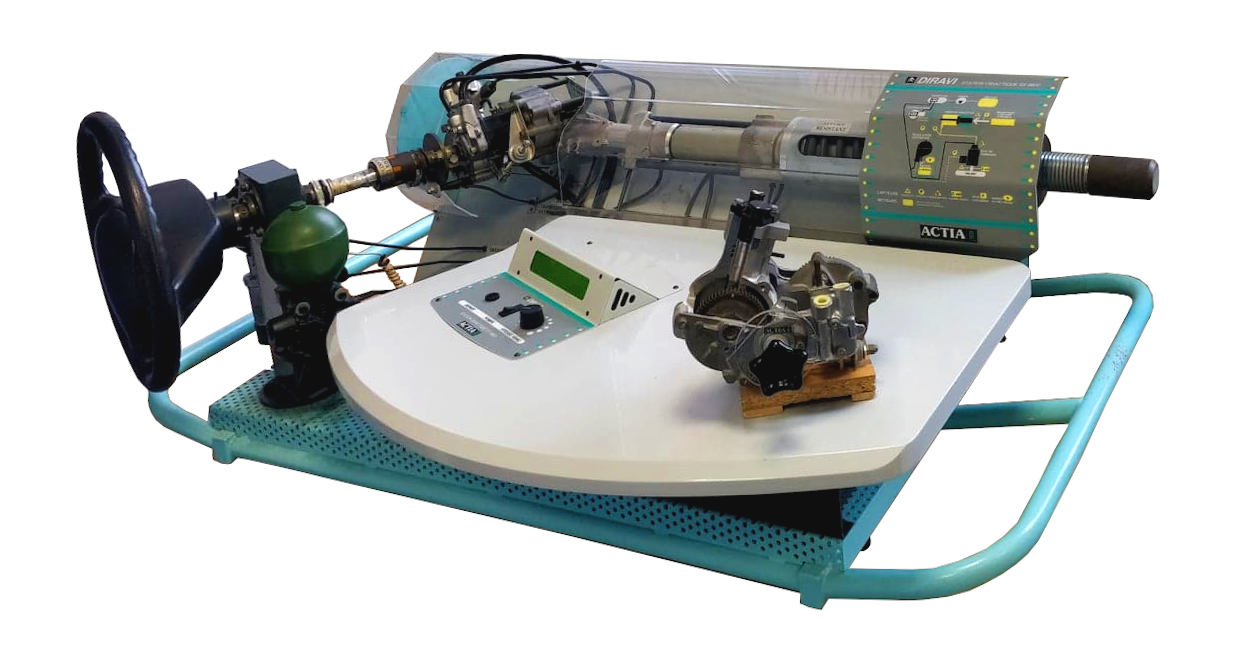 Direction assistée Diravi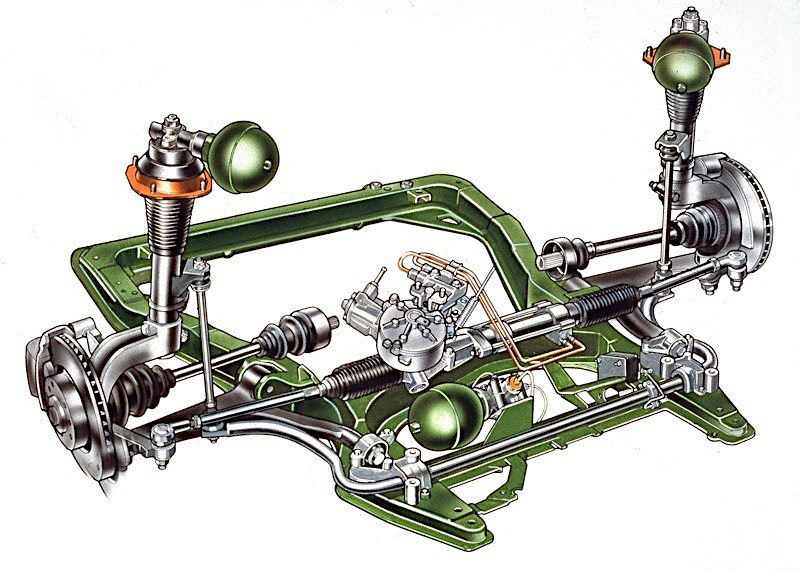 Train avant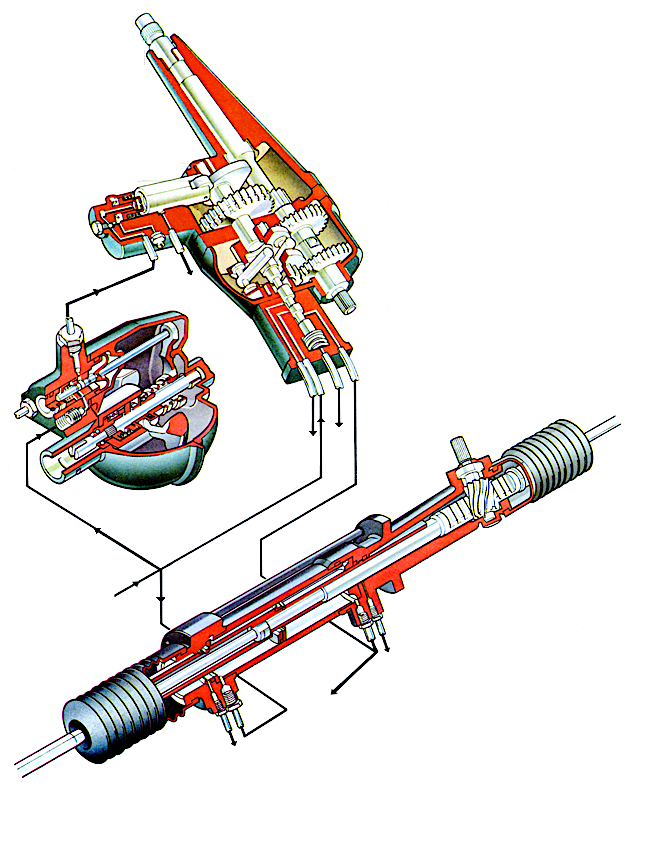 A - MISE EN MARCHEAppuyer sur le bouton marche/arrêt latéral vert.Sur le pupitre de commande, l’écran suivant apparaît :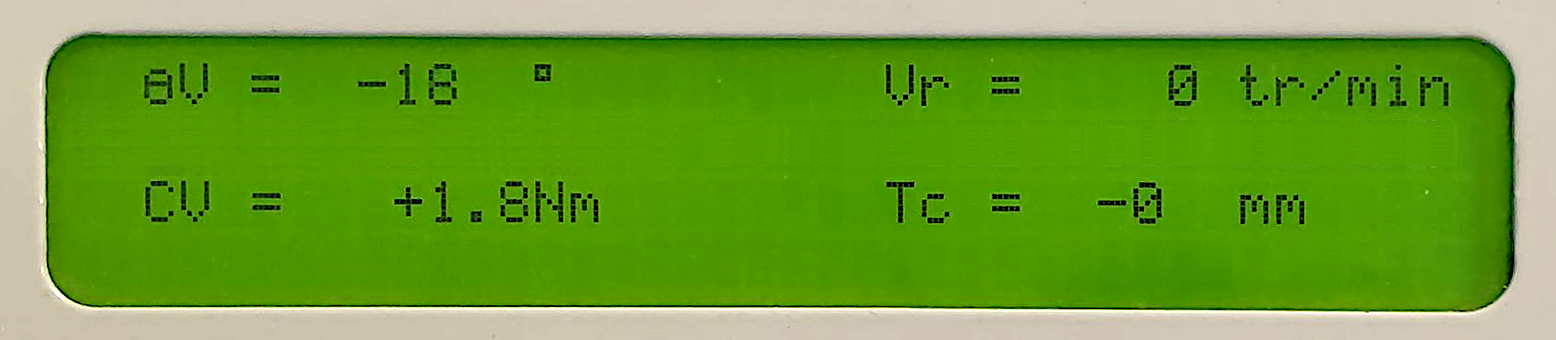 B – COMMANDE DE LA VOITURETourner le potentiomètre de vitesse véhicule en position minimale.Laisser la pompe désactivée.Tourner le volant.On constate un couple résistant important.A - PRISE DE MESURECliquer sur l’icône Diravi.exe sur le bureau Windows (ou sur le disque D:\PROGFILE\Diravi) pour lancer le logiciel d’acquisition dédié à la Diravi. Lancer une acquisition en cliquant sur "Effectuer une mesure" .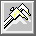 L’écran d’affichage du pupitre de commande suivant apparaît :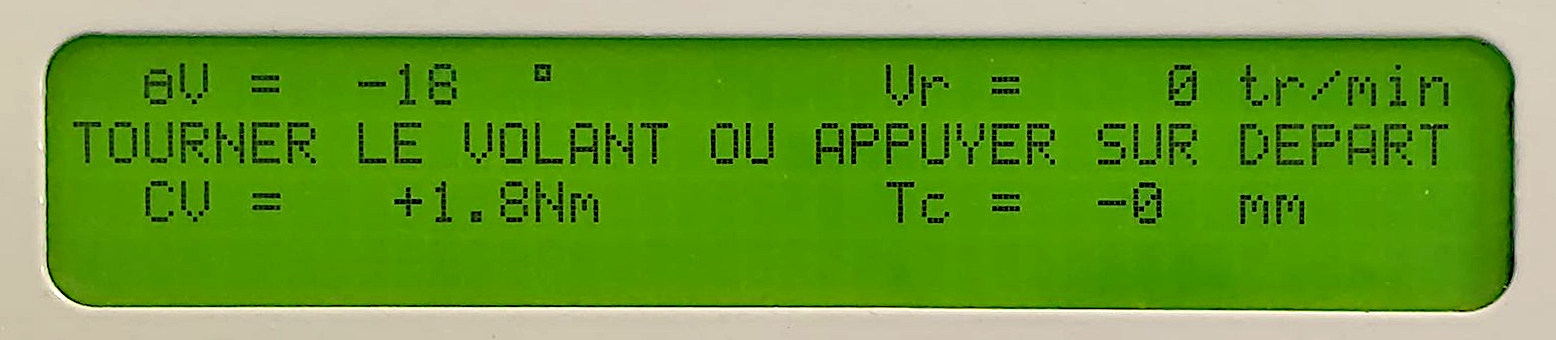 Régler le mode de fonctionnement qui vous intéresse. Cliquer sur le bouton "Départ" sur le pupitre de commande.Le message disparaît et l’acquisition démarre, la centrale enregistre toutes les informations mesurées pendant 10 secondes.Tourner le volant.Le message « CALCULS EN COURS » apparaît :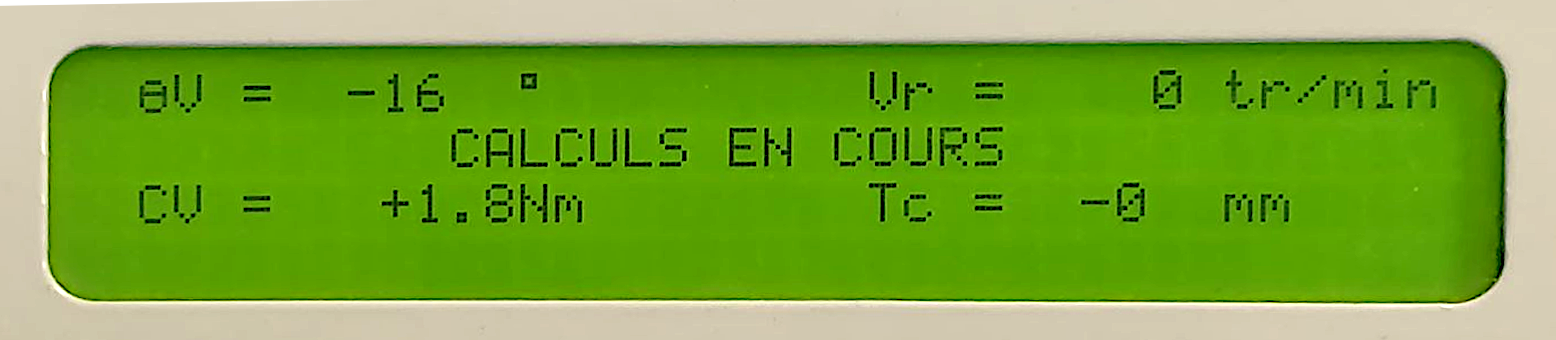 Attendre la disparition (environ 40 secondes). Puis lorsque le calcul est terminé :Cliquer sur "importer"  .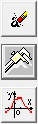 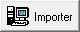 Lorsque l’importation des résultats est terminée.Cliquer sur "Fermer".B - VISUALISATION DES MESURES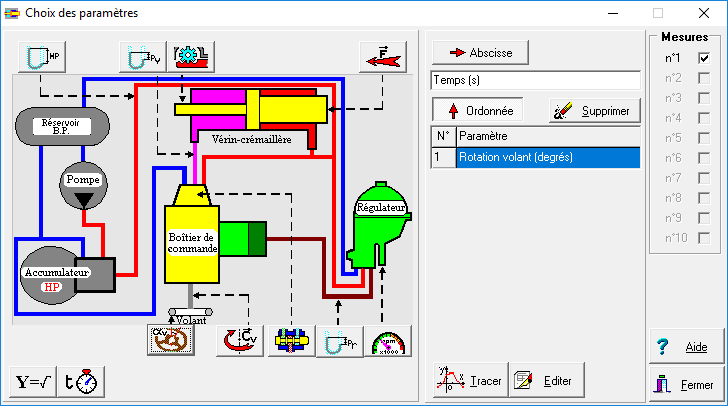 Cliquer sur "Courbes de résultats"  .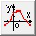 Cocher le bon numéro de mesure.Cliquer sur les icônes pour sélectionner les grandeurs d'abscisse et d'ordonnées.Cliquer sur "tracer la courbe".Une fois la courbe affichée, si vous cliquez dessus, vous obtenez les valeurs du point sélectionné, dans les colonnes à gauche	de l'écran.